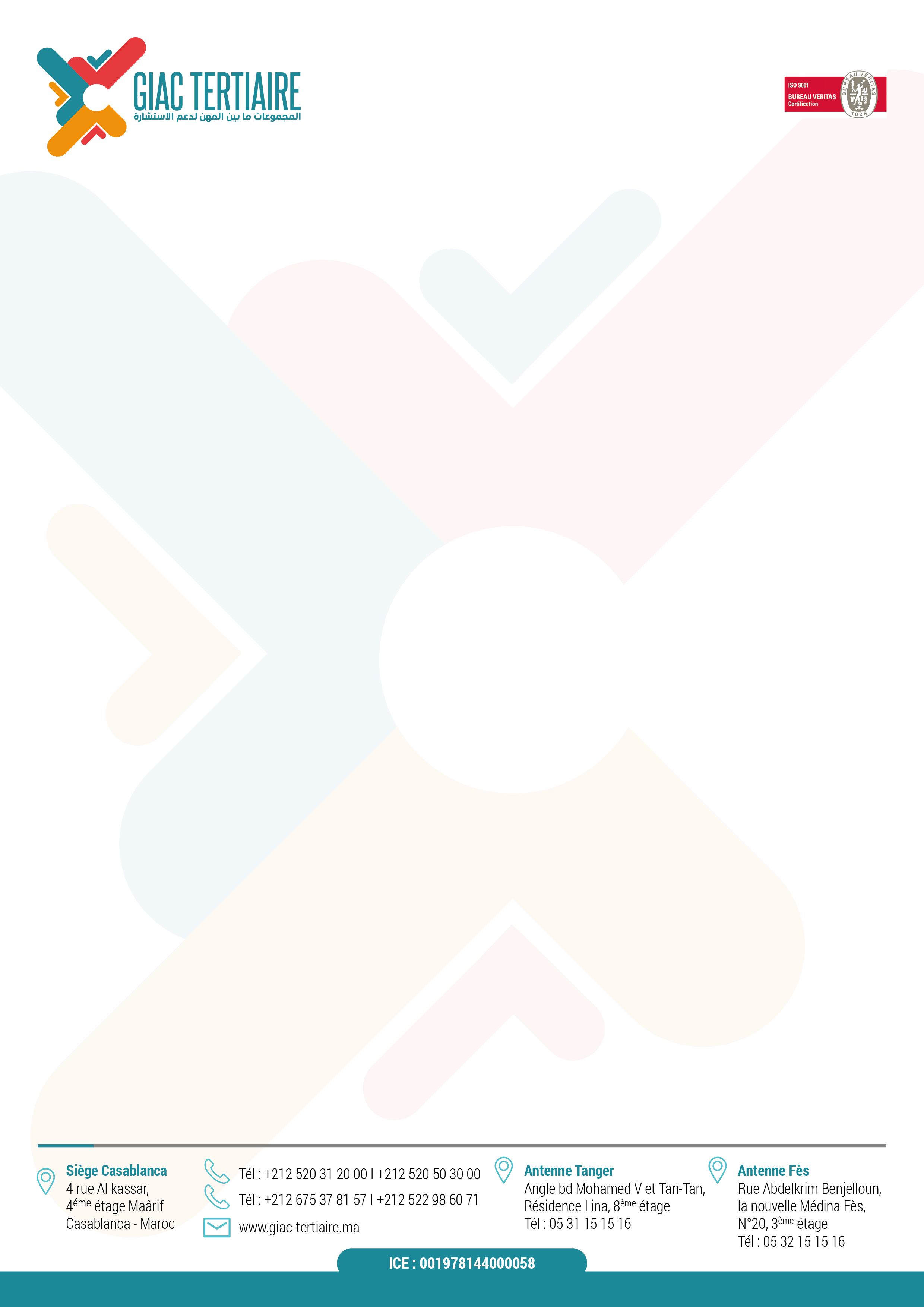 BULLETIN D’ADHESIONEntreprise :	………Forme juridique : ………………………………… Activité principale : 	……….Adresse : 	……….Tél : 	…………Fax : ………………………………………………………………….E-mail : 	……….Nom, prénom et titre du représentant légal : 	………	……….Demande par la présente l’adhésion au GIAC TERTIAIREConfirme avoir pris connaissance des Statuts du GIAC et du Règlement Intérieur.S’engage à payer une cotisation annuelle.Montant de la cotisation			        :  300 DH Diagnostic Stratégique			        : 2000 DHIngénierie de Formation			        :  2000 DHDiagnostic Stratégique   & Ingénierie de Formation :  3000 DHIngénierie de Formation en interne		        : 2000 DH         Chèque n° : 	banque : ………………….   Date : ………………….Fait à …………………………………le……………………………………Nom, Prénom Qualité du signataireSignature et Cachet de l’Entreprise